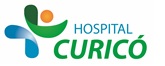 INFORMACIÓN PARA PACIENTES: 
“EXTRACCIÓN DE GRANULOMA Y/O QUISTE INFLAMATORIO MAXILAR (ANESTESIA GENERAL)”
El presente documento permite entregar información al paciente respecto a la cirugía específica  a realizar,  por lo que NO CONSTITUYE  EL CONSENTIMIENTO INFORMADO.El  CONSENTIMIENTO INFORMADO, debe ser  llenado en el formulario en  la página web: www.hospitalcurico.cl,  en el enlace: https://intranet.hospitalcurico.cl/projects/consentimientoObjetivos del procedimiento:Extraer quiste de origen dentario ubicado en el interior del hueso maxilar.                                                                                   Descripción del procedimiento:Se realiza una incisión en la encía que se encuentra sobre la zona donde se ubica el quiste, de manera de descubrirlo y proceder a su eliminación. Para ello, puede ser necesario cortar una porción de hueso. Este corte se realiza con un instrumento llamado “micromotor”, el cual posee una punta rotatoria que es la que desgasta el hueso y, si es necesario, una parte de la raíz de la pieza dentaria que causó la lesión.Una vez que el quiste está en condiciones de ser extraído se procede a raspar el hueso con un instrumento similar a una pequeña cucharilla, la que sirve para desprender la lesión y separarla del hueso. Se termina el procedimiento cerrando la herida con puntos de sutura. Al cabo de aproximadamente 6 meses de la operación, usted deberá realizarse un control radiográfico para comprobar la cicatrización del hueso maxilar.Riesgos del procedimiento:Durante la anestesia general podría presentar algunas alteraciones. Las más serias se relacionan con las enfermedades asociadas que usted pueda sufrir, especialmente las enfermedades cardíacas. Para disminuir este riesgo, se realizó una evaluación médica previa para determinar los cuidados especiales que deben aplicarse durante la anestesia. Para ello, habrá un médico anestesiólogo asistiéndolo durante el procedimiento. En el caso de pacientes sanos, el riesgo de sufrir una complicación debido a la anestesia general, es menor del 1%.Como resultado de la eliminación del quiste, usted sufrirá dolor moderado a intenso en las horas siguientes y menos del 2% de los pacientes pueden sufrir infección de la herida. Una de las complicaciones más habituales es la hinchazón de la cara en el lado operado, situación que se mantiene por aproximadamente 4 días. También, durante algunos días sentirá dificultad para abrir normalmente su boca y no será conveniente que realice actividades físicas más intensas que lo habitual, por ejemplo las deportivas.Alternativas al procedimiento propuesto:No existen métodos alternativos a lo ya descrito para la eliminación de un quiste maxilar.Consecuencias de no aceptar el procedimiento:El riesgo de no eliminar un quiste maxilar es la gran destrucción de hueso que puede originar ya que es una lesión que está en lento, pero permanente crecimiento. Ello puede provocar que en el lapso de varios años, se requiera una intervención quirúrgica mucho mayor para eliminarlo. Además, constituye un foco infeccioso permanente, que cada cierto tiempo puede provocarle episodios de infección aguda, con hinchazón de la cara y dolor intenso.Mecanismo para solicitar más información:Si usted aún tiene dudas, puede solicitar mayor información al odontólogo que lo está tratando o la enfermera de pabellón.La decisión que usted tome, aceptar o rechazar el procedimiento propuesto, puede cambiarla posteriormente informando a su odontólogo antes de ejecutar el tratamiento.Revocabilidad Se me señala, que hacer si cambio de idea tanto en aceptar o rechazar el procedimiento, cirugía o terapia propuesta. 